TERMO ADITIVO
	Celebram entre si o aditamento ao Termo de Compromisso de Estágio (TCE), firmado entre a Unidade Concedente, o Estagiário e a Instituição de Ensino, acima qualificados. CLÁUSULA I – Ficam alteradas as seguintes condições de estágio inicialmente estabelecidas no referido TCE:A partir de:      /     /     Estendido até o dia:      /     /     Franca,       de       de      .Unidade Concedente: CNPJ:Ramo deIndústria        Comércio       Prestação de ServiçosIndústria        Comércio       Prestação de ServiçosIndústria        Comércio       Prestação de ServiçosIndústria        Comércio       Prestação de ServiçosAtividade:Especificar:Endereço:N°      N°      N°      Bairro:CEP:      CEP:      CEP:      Cidade/UF:Tel.:     Tel.:     Tel.:     Representado por:Estagiário(a):R.G.:      R.G.:      Código:      Curso: Semestre:      Período:      Período:      Endereço:N°      N°      N°      Bairro:CEP:      CEP:      CEP:      Cidade/UF:Tel.:     Tel.:     Tel.:     Instituição de Ensino:Centro Universitário Municipal de Franca Uni-FACEFCentro Universitário Municipal de Franca Uni-FACEFCentro Universitário Municipal de Franca Uni-FACEFCentro Universitário Municipal de Franca Uni-FACEFEndereço:Av. Major Nicácio, 2433Av. Major Nicácio, 2433Av. Major Nicácio, 2433Av. Major Nicácio, 2433Bairro:São JoséCEP: 14401-135CEP: 14401-135CEP: 14401-135Cidade/UF:Franca/SPTel.: (16) 3713 4688 Tel.: (16) 3713 4688 Tel.: (16) 3713 4688 CNPJ:47.987.136/0001-0947.987.136/0001-0947.987.136/0001-0947.987.136/0001-09_______________________________Centro Universitário Municipal de FrancaUni-FACEF_______________________________Centro Universitário Municipal de FrancaUni-FACEF_______________________________                                                 
         Unidade Concedente_______________________________Estudante / Estagiário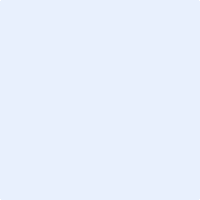 